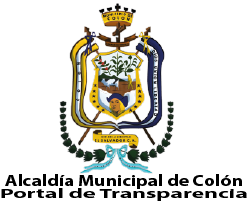 Unidad de Acceso a la Información Pública, Ciudad Colón, a los 8 días del mes  de julio del año  2020.El 21 de febrero del año 2019 se recibió vía correo electrónico la solicitud de información con referencia  001-2019 UAIP en la que requieren: Planes Operativos Anuales desde 2015 a 2018.Tramitación:En primer lugar se remitió una prevención tomando en cuenta el artículo 66 de la Ley de Acceso a la Información Pública en el apartado que textualmente dice: “Será obligatorio presentar documento de identidad. En caso de menores de dieciocho años de edad, se deberá presentar el respectivo carnet de identificación personal o, a falta de éste, cualquier documento de identidad emitido por entidades públicas u organismos privados”.Sin embargo, por ser información que se encuentra en el Portal de Transparencia se remitió a la solicitante al portal web: www.colon.gob.sv y se explicó la forma para acceder a la información. 